Das Zusatzblatt FVP Mehrfachmandate ist auszufüllen und einzureichen (immer zusammen mit dem Basisformular), falls die FVP mehr als ein Mandat innehat oder beantragt hat.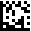 Es sollte ersichtlich sein, bei welchen Firmen Sie bereits die Aufgaben einer FVP übernehmen bzw. beantragt haben und zu wieviel Prozent Sie bei diesen Firmen angestellt sind (gemäss Arbeitsvertrag / Pflichtenheft). Es sollte ersichtlich sein, dass die Anforderungen gemäss AMBV Art. 5/6 (Herstellung) und/oder Art. 17/18 (Einfuhr, Grosshandel, Ausfuhr) und/oder Art. 23 (Handel im Ausland) und/oder Art. 26 (Mäkler- und Agenturtätigkeiten) und/oder Art. 27 (Blut und Blutprodukte) erfüllt werden können.Fachtechnisch verantwortliche PersonAuflistung der Mandate*mehr als 5 Mandate sind nicht zulässig.FormularFormularFormularGesuch Betriebsbewilligung – Zusatzblatt FVP Mehrfachmandate Arzneimittel (inkl. Blut)Detailinformationen zur fachtechnisch verantwortlichen PersonGesuch Betriebsbewilligung – Zusatzblatt FVP Mehrfachmandate Arzneimittel (inkl. Blut)Detailinformationen zur fachtechnisch verantwortlichen PersonGesuch Betriebsbewilligung – Zusatzblatt FVP Mehrfachmandate Arzneimittel (inkl. Blut)Detailinformationen zur fachtechnisch verantwortlichen PersonIdentifikationsnummer:I-301.AA.05-A05dVersion:2.0Gültig ab Datum:17.08.2023NameVornameE-MailTelefonFirmaAnstellungs-prozenteKommentarFirma gemäss diesem GesuchFirma gemäss diesem GesuchFirma gemäss diesem GesuchZusätzliche MandateZusätzliche MandateZusätzliche Mandate *Zusätzliche berufliche Aktivitäten als unselbstständige(r) MitarbeiterInBegründung / BemerkungenBestätigung der Vollständigkeit und Richtigkeit der Angaben im FormularOrt, Datum:	Unterschrift:	......................................................Fachtechnisch verantwortliche PersonVorname:	Name:	